ТУРИСТСКИЙ ПАСПОРТМуниципального образования «Красноармейский муниципальный район»Информация о муниципальном образовании Административный центр  село Миасское Челябинская область Площадь территории  3835 кв. кмНаселение 41860 человек (по состоянию на 01.01.2011г.)Расстояние от Челябинска 37 кмРасстояние от ближайшего аэропорта 33 кмРасстояние от ближайшей ж/д станции ст. Чернявская 12 кмНаличие рек   Река Миасс, река Теча.На территории района более 200 больших и малых озёр. Крупные озёра: Алабуга, Беликуль, Сугояк , Второе (Петровское), Мыркай, Сыкандык,  Треустан,  Курлады, Тирикуль.                     История муниципального образования Образовался 13 января 1941года, за счёт разукрупнения Сосновского и Щучанского районов, выделения пригородной зоны города Копейска. 12 декабря 1959 года вышел Указ Президиума Верховного Совета РСФСР о включении  в состав Красноармейского района территории Бродокалмакского района.- Герб муниципального образования 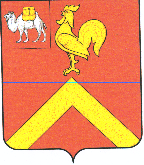 «Красноармейский муниципальный район»   2.   Информация о туристских объектах- ОБЪЕКТЫ ПОКАЗА (МУЗЕИ, ВЫСТАВОЧНЫЕ ЗАЛЫ)- ЭКСКУРСОВОДЫ- ПАМЯТНИКИ ПРИРОДЫ Состояние дорог и окружающей среды удовлетворительноеСпециалист по связям с общественностью МУ "ККМ им.В.К. Егорова"                                                Китайгора А.С.Исполнитель Директор МУ "ККМ им.В.К. Егорова" Бобина Т.Е. НазваниеАдрес, телефон/факсВедомственная принадлежностьФ.И.О. руководителяДни и часы работыСостояниеПримечанияМУ «Красноармейский краеведческий музей им. В.К. Егорова»456660, Красноармейский район, с. Миасское, ул. Солнечная 34.№ 8-351(50) 2-06-82Муниципальное учреждение«Управление культуры Красноармейского муниципального района»Бобина Т.Е. С 8.00-18.00, без перерыва. Выходной – воскресениепонедельникудовлетворительноеМузей им. Д.С. Свинина МОУ «Бродокалмакская СОШ»456660, Красноармейский район,  с. Бродокалмак№ 8-351(50)-3-12-96Муниципальное учреждение«Управление образования Красноармейского муниципального района»Пашнина В.В.Часы работы школыс 9.00-15.00Выходной – субботавоскресениеудовлетворительноеМузей МОУ «Алабугская СОШ»456660, Красноармейский район, с. Алабуга№ 8-351(50)- 2-63-72Управление образования Красноармейского муниципального районаБотов Г.И.Часы работы школыс 9.00-15.00Выходной – субботавоскресениеудовлетворительноеМузей МОУ «Канашевская СОШ» 456660, Красноармейский район, с. Канашево№ 8-351(50)-2-52-45Управление образования Красноармейского муниципального районаВоротилкина Т.П.Часы работы школыс 9.00-15.00Выходной – субботавоскресениеудовлетворительноеПочвенный музей института агроэкологии456660, Красноармейский район, с. Миасское, ул. Советская Институт АгроэкологииИнститут Агроэкологии – филиал «Южно-Уралский государственный агроинженерный университет»Покатилова А.С..с 9.00-15.00Выходной – субботавоскресениеудовлетворительноеФ.И.О.Ф.И.О.ОбразованиеОбразованиеСтаж работыДолжность Должность Должность Место проведения экскурсийМесто проведения экскурсийБобина Т.Е.Бобина Т.Е.Высшее  музееведческое Высшее  музееведческое 17 летДиректор Директор Директор Красноармейский краеведческий музей им. В.К.Егорова Красноармейский краеведческий музей им. В.К.Егорова Чувашова С.В. Чувашова С.В. Высшее музееведческое и педагогическоеВысшее музееведческое и педагогическое8 летЭкскурсоводЭкскурсоводЭкскурсоводКрасноармейский краеведческий музей им. В.К.Егорова Красноармейский краеведческий музей им. В.К.Егорова Пашнина В.В.Пашнина В.В.Высшее педагогическоеВысшее педагогическое44 годаРуководитель школьного музеяРуководитель школьного музеяРуководитель школьного музеяМузей МОУ «Бродокалмакская СОШ»Музей МОУ «Бродокалмакская СОШ»Воротилкина Т.В.Воротилкина Т.В.Высшее педагогическоеВысшее педагогическое27 летРуководитель школьного музеяРуководитель школьного музеяРуководитель школьного музеяМузей МОУ «Канашевская СОШ»Музей МОУ «Канашевская СОШ»Ботов Г.А.Ботов Г.А.Высшее педагогическоеВысшее педагогическое46 летРуководитель школьного музеяРуководитель школьного музеяРуководитель школьного музеяМузей МОУ «Алабугская СОШ»Музей МОУ «Алабугская СОШ»Гирник В.В.Гирник В.В.Среднее профессиональноеСреднее профессиональное4 годаСпециалист по обеспечению сохранности объектов культурного наследия Красноармейского района Специалист по обеспечению сохранности объектов культурного наследия Красноармейского района Специалист по обеспечению сохранности объектов культурного наследия Красноармейского района Красноармейский краеведческий музей им. В.К.Егорова Красноармейский краеведческий музей им. В.К.Егорова - ПРИРОДНЫЕ ОБЪЕКТЫ (ЗАПОВЕДНИКИ, ЗАКАЗНИКИ, ЗОНЫ ОТДЫХА, ПЛЯЖИ), ВКЛЮЧАЯ ОБУСТРОЕННЫЕ МЕСТА ОХОТЫ И РЫБОЛОВСТВА),- ПРИРОДНЫЕ ОБЪЕКТЫ (ЗАПОВЕДНИКИ, ЗАКАЗНИКИ, ЗОНЫ ОТДЫХА, ПЛЯЖИ), ВКЛЮЧАЯ ОБУСТРОЕННЫЕ МЕСТА ОХОТЫ И РЫБОЛОВСТВА),- ПРИРОДНЫЕ ОБЪЕКТЫ (ЗАПОВЕДНИКИ, ЗАКАЗНИКИ, ЗОНЫ ОТДЫХА, ПЛЯЖИ), ВКЛЮЧАЯ ОБУСТРОЕННЫЕ МЕСТА ОХОТЫ И РЫБОЛОВСТВА),- ПРИРОДНЫЕ ОБЪЕКТЫ (ЗАПОВЕДНИКИ, ЗАКАЗНИКИ, ЗОНЫ ОТДЫХА, ПЛЯЖИ), ВКЛЮЧАЯ ОБУСТРОЕННЫЕ МЕСТА ОХОТЫ И РЫБОЛОВСТВА),- ПРИРОДНЫЕ ОБЪЕКТЫ (ЗАПОВЕДНИКИ, ЗАКАЗНИКИ, ЗОНЫ ОТДЫХА, ПЛЯЖИ), ВКЛЮЧАЯ ОБУСТРОЕННЫЕ МЕСТА ОХОТЫ И РЫБОЛОВСТВА),- ПРИРОДНЫЕ ОБЪЕКТЫ (ЗАПОВЕДНИКИ, ЗАКАЗНИКИ, ЗОНЫ ОТДЫХА, ПЛЯЖИ), ВКЛЮЧАЯ ОБУСТРОЕННЫЕ МЕСТА ОХОТЫ И РЫБОЛОВСТВА),- ПРИРОДНЫЕ ОБЪЕКТЫ (ЗАПОВЕДНИКИ, ЗАКАЗНИКИ, ЗОНЫ ОТДЫХА, ПЛЯЖИ), ВКЛЮЧАЯ ОБУСТРОЕННЫЕ МЕСТА ОХОТЫ И РЫБОЛОВСТВА),- ПРИРОДНЫЕ ОБЪЕКТЫ (ЗАПОВЕДНИКИ, ЗАКАЗНИКИ, ЗОНЫ ОТДЫХА, ПЛЯЖИ), ВКЛЮЧАЯ ОБУСТРОЕННЫЕ МЕСТА ОХОТЫ И РЫБОЛОВСТВА),- ПРИРОДНЫЕ ОБЪЕКТЫ (ЗАПОВЕДНИКИ, ЗАКАЗНИКИ, ЗОНЫ ОТДЫХА, ПЛЯЖИ), ВКЛЮЧАЯ ОБУСТРОЕННЫЕ МЕСТА ОХОТЫ И РЫБОЛОВСТВА),- ПРИРОДНЫЕ ОБЪЕКТЫ (ЗАПОВЕДНИКИ, ЗАКАЗНИКИ, ЗОНЫ ОТДЫХА, ПЛЯЖИ), ВКЛЮЧАЯ ОБУСТРОЕННЫЕ МЕСТА ОХОТЫ И РЫБОЛОВСТВА),- ПРИРОДНЫЕ ОБЪЕКТЫ (ЗАПОВЕДНИКИ, ЗАКАЗНИКИ, ЗОНЫ ОТДЫХА, ПЛЯЖИ), ВКЛЮЧАЯ ОБУСТРОЕННЫЕ МЕСТА ОХОТЫ И РЫБОЛОВСТВА),- ПРИРОДНЫЕ ОБЪЕКТЫ (ЗАПОВЕДНИКИ, ЗАКАЗНИКИ, ЗОНЫ ОТДЫХА, ПЛЯЖИ), ВКЛЮЧАЯ ОБУСТРОЕННЫЕ МЕСТА ОХОТЫ И РЫБОЛОВСТВА),НаименованиеМестонахождениеМестонахождениеВедомственная принадлежностьВедомственная принадлежностьВедомственная принадлежностьСостояниеНа какие виды туризма рассчитаныНа какие виды туризма рассчитаныПримечанияПримечанияПримечанияОзеро ТирикульС западной части озераС западной части озераКрасноармейское общество охотников и рыболововКрасноармейское общество охотников и рыболововКрасноармейское общество охотников и рыболововхорошееОхота, рыбалкаОхота, рыбалкаОзеро АктюбаВблизи села Сугояк, влево 7 км и озеро СугоякВблизи села Сугояк, влево 7 км и озеро СугоякКрасноармейское общество охотников и рыболовов. Красноармейское общество охотников и рыболовов. Красноармейское общество охотников и рыболовов. удовлетворительноеОхота, рыбалкаОхота, рыбалкаОзеро МыркайС южной и западной стороныС южной и западной стороныКрасноармейское общество охотников и рыболовов. Красноармейское общество охотников и рыболовов. Красноармейское общество охотников и рыболовов. Южный берег – хорошее, западный - удовлетворительноеОхота, рыбалкаОхота, рыбалкаНазваниеАдресВедомственная принадлежностьСостояниеПримечанияВасильевский борВ 5 км юго-западнее с. Тавранкуль.Бродокалмакское сельское поселение НеудовлетворительноеОзеро СугоякВ западной части района. На берегу озера расположены посёлки: Слава,  Пашнино-1, Пашнино-2, Харино, Лазурный.Лазурненское сельское поселениеУдовлетворительноеОзеро Второе (Петровское)В западной части районаОзёрненское сельское поселениеУдовлетворительноеОзеро Кулат (Кулаты)У северной окраины деревни Кулат.Озёрненское сельское поселениеУдовлетворительноеДолина реки МиассУ деревни УстьянцевоШумовское сельское поселениеУдовлетворительноеОзеро Круглое На западе района, в центре деревни  КруглоеОзёрненское сельское поселениеУдовлетворительноеЧерепановский и Баклановский сосновые борыВблизи села Русская Теча. Русско-Теченское сельское поселениеУдовлетворительноеМиасский сосновый борРасположен неширокой полосой вдоль правого обрывистого берега р. Миасс в  1км ниже села МиасскоеМиасское сельское поселениеУдовлетворительноеИвановская лесная дачаВ 2 км восточнее села Калуга - СоловьёвкаКанашевское сельское поселениеУдовлетворительное